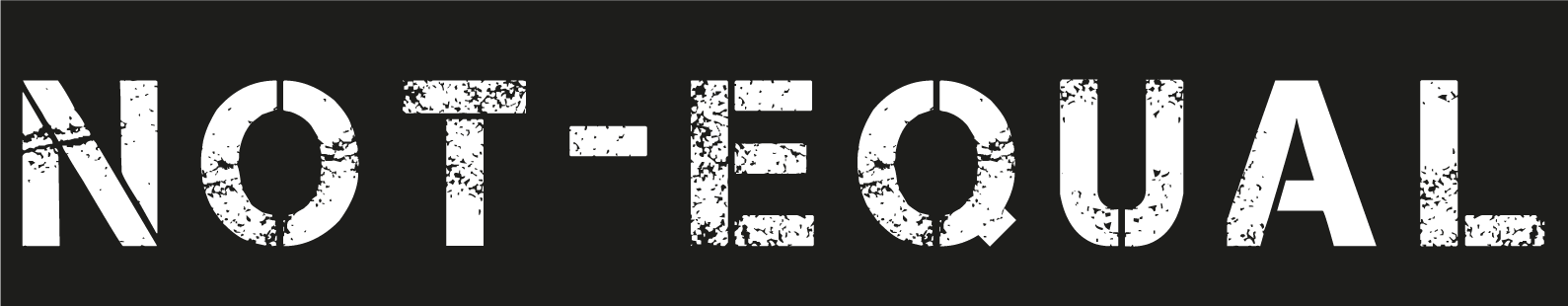 EPSRC Network+: Social Justice through the Digital EconomyMicro Project: Application FormWe are seeking funding proposals from shortlisted candidates for Not Equal’s first call for micro projects. For full guidance please see details of the call on the Not Equal website.Micro research projects can be up to 3 months in length. We expect to fund up to 8 micro research projects of up to £5k (80%FEC) for this first funding call.Please submit this form before the deadline of 5pm, 30th April 2019 to notequal@ncl.ac.uk.Applicants will be advised on the outcome of their proposal by the 30th May 2019. Further Information If you have any further questions regarding this application and related call for proposals, please contact notequal@ncl.ac.uk or Kate Kelly (Not Equal Project Manager) on 0191 2088268.General InformationLead Applicant (PI): Email address: Job Title:Department:Organisation:Co-Investigators (names and organisations):Supporting Partner(s):Project Title:EoI Reference Number:1. SummaryPlease provide a summary of your proposed research project (<300 words)2. How does your proposal align with the themes and objectives of Not EQual?Please describe how your proposal helps understand, explore or develop practical responses to social justice issues in the digital economy; and how does your proposal enhance a cross-disciplinary way of working. Please also indicate which of the Not Equal challenge areas your proposal focuses on e.g Algorithmic Social Justice, Digital Security for All and Fairer Futures for Business and Workforce (<500 words).3. Non-Academic PartnersPlease explain how your non-academic partners will engage with the project e.g. in-kind time, use of facilities, etc. (<150 words).4. Deliverables and social impactExplain the outcomes and deliverables of your project as well as the expected social impact. Please ensure this answer is suitable for a lay audience (<300 words).5. Work PlanPlease outline the work-plan for your proposed research project (<200 words).6. How will you communicate the findings of your research to the public?Please outline your dissemination plans e.g events, networking with local support groups, creating vlogs, writing blogs, etc. (<200 words).7. Existing fundingWill any existing funding be used for this project (e.g PhD funding)?8. Budget BreakdownPlease provide a detailed budget breakdown and justification for your budget, e.g. salary grade, point, duration and %FTE; specified journeys or conferences; identified items and quantities of consumables (<200 words).9. Total project costPlease list in GBP under the headings - Overall cost, Staff, Travel and Other 